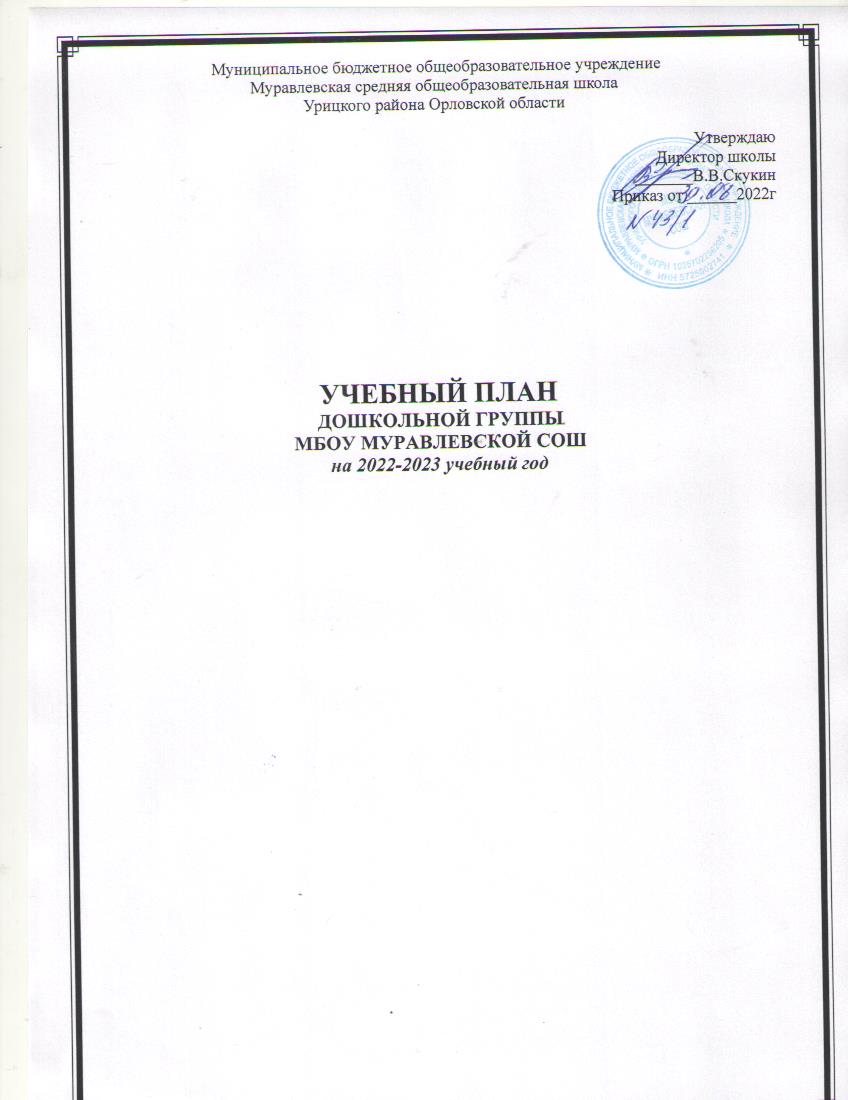 Пояснительная записка      В дошкольной группе – пятидневная рабочая неделя, девятичасовой рабочий день с 8.00 до 17.00 часов.В дошкольной группе  в 2022-2023 г. функционирует  одна разновозрастная группа,  укомплектованная в соответствии с возрастными нормами: Младшая подгруппа (1 - 3лет) - 1  Старшая подгруппа ( 5 - 6 лет)-1Учебный год начинается со 1 сентября и заканчивается 30 мая.     Базисный учебный план  дошкольной группы на 2022 – 2023 учебный год, реализующей основную общеобразовательную программу дошкольного образования, является нормативным актом, устанавливающим перечень образовательных областей и объем учебного времени, отводимого на проведение непосредственно образовательной деятельности.      Учебный план соответствует требованиям Федерального закона от 29 декабря 2012 г. N 273-ФЗ "Об образовании в Российской Федерации" ФГОС ДО, Уставу учреждения, общеобразовательной и парциальным программам, обеспечивая выполнение «Временных (примерных) требований к содержанию и методам воспитания и обучения, реализуемых в ДОУ»; СП 2.4.3648-20 «Санитарно-эпидемиологические требования к организациям воспитания и обучения, отдыха и оздоровления детей и молодежи»,   и   гарантирует ребенку получение комплекса образовательных услуг   В Плане предложено распределение количества занятий, дающее возможность ДОО использовать модульный подход, строить учебный план на принципах дифференциации и вариативности.    При составлении учебного плана учитывались следующие принципы:принцип развивающего образования, целью которого является развитие ребенка;принцип научной обоснованности и практической применимости;принцип соответствия критериям полноты, необходимости и достаточности;принцип обеспечения единства воспитательных, развивающих и обучающих целей и   задач процесса образования дошкольников, в процессе реализации которыхформируются знания, умения, навыки, которые имеют непосредственное отношение к развитию дошкольников;принцип интеграции непосредственно образовательных областей в соответствии с  возрастными возможностями и особенностями воспитанников, спецификой и  возможностями образовательных областей;комплексно-тематический принцип построения образовательного процесса;решение программных образовательных задач в совместной деятельности взрослого и детей, и самостоятельной деятельности детей не только в рамках непосредственно образовательной деятельности, но и при проведении режимных моментов в соответствии со спецификой дошкольного образования;построение непосредственно образовательного процесса с учетом возрастныхособенностей дошкольников, используя разные формы работы.   Учебный план состоит из 2-х частей: базовой (инвариантной) и вариативной (модульной).   Инвариантная часть реализуется через обязательные занятия учебного плана.Целостность педагогического процесса в дошкольном учреждении обеспечивается путем применения Основной образовательной программы   , воснову которой положена примерная основная образовательная программа дошкольного образования «От рождения до школы» под редакцией Н.Е. Вераксы, Т.С. Комаровой, М.А.Васильевой. Методическое обеспечение основной программы соответствует перечню методических изданий, рекомендованных Министерством образования РФ по разделу «Дошкольное воспитание».Ведущие цели Программы — создание благоприятных условий для полноценного проживания ребенком дошкольного детства, формирование основ базовой культуры личности, всестороннее развитие психических и физических качеств в соответствии с возрастными и индивидуальными особенностями, подготовка к жизни в современном обществе к обучению в школе, обеспечение безопасности жизнедеятельности дошкольника.Эти цели реализуются в процессе разнообразных видов детской деятельности: игровой, коммуникативной, трудовой, познавательно-исследовательской, продуктивной, музыкально-художественной, чтения.Особое внимание в Программе уделяется развитию личности ребенка, сохранению и укреплению здоровья детей, а также воспитанию у дошкольников таких качеств, как:патриотизм;активная жизненная позиция;творческий подход в решении различных жизненных ситуаций; уважение к традиционным ценностям.Приоритет Программы — воспитание свободного, уверенного в себе человека, с активной жизненной позицией, стремящегося творчески подходить к решению различных жизненных ситуаций, имеющего свое мнение и умеющего отстаивать его.   В соответствии с требованиями основной общеобразовательной программы дошкольного образования в инвариантной части Плана определено время на образовательную деятельность, отведенное на реализацию пяти образовательных областей:«Социально-коммуникативное развитие»«Познавательное развитие»«Речевое развитие» «Художественно-эстетическое развитие» «Физическое развитие»При этом решение программных образовательных задач предусматривается не только в рамках непосредственно образовательной деятельности, совместной образовательной деятельности, но и в ходе режимных моментов - как в совместной деятельности взрослого и детей, так и в самостоятельной деятельности дошкольников и отражены в перспективном и календарном планировании педагогической деятельности с детьми. Содержание психолого-педагогической работы ориентировано на разностороннее развитие дошкольников с учетом их возрастных и индивидуальных особенностей. Задачи психолого-педагогической работы по формированию физических, интеллектуальных и личностных качеств детей решаются интегрировано в ходе освоения всех образовательных областей наряду с задачами, отражающими специфику каждой образовательной области, с обязательным психологическим сопровождением.Социально - личностное развитие детей является приоритетным направлением ДОО.  Работа по нему проводится в интегрированной форме через все разделы программы и осуществляется в процессе всех типов занятий,  в разных видах деятельности детей, с явлениями окружающей действительности, на всех остальных занятиях, а также вне их - в игровой и художественной деятельности, в повседневной жизни.Занятия по ознакомлению с художественной литературой вынесены в вариативную часть.Сюда же вынесены и ознакомление с миром природы, и экологическое воспитание, ознакомление с окружающим социальным миром и предметным окружением, расширение кругозора детей, формирование целостной картины мира в виде научной лаборатории.Познавательное развитие предполагает развитие интересов детей, любознательности и познавательной мотивации; формирование познавательных действий, становление сознания; развитие воображения и творческой активности; формирование первичных представлений о себе, других людях, объектах окружающего мира, о свойствах и отношениях объектов окружающего мира (форме, цвете, размере, материале, звучании, ритме, темпе, количестве, числе, части и целом, пространстве и времени, движении и покое, причинах и следствиях и др.), о малой родине и Отечестве, представлений о социокультурных ценностях нашего народа, об отечественных традициях и праздниках, о планете Земля как общем доме людей, об особенностях ее природы, многообразии стран и народов мираРечевое развитие включает владение речью как средством общения и культуры; обогащение активного словаря; развитие связной, грамматически правильной диалогической и монологической речи; развитие речевого творчества; развитие звуковой и интонационной культуры речи, фонематического слуха; знакомство с книжной культурой, детской литературой, понимание на слух текстов различных жанров детской литературы; формирование звуковой аналитико-синтетической активности как предпосылки обучения грамоте.Социально-коммуникативное развитие направлено на усвоение норм и ценностей, принятых в обществе, включая моральные и нравственные ценности; развитие общения и взаимодействия ребенка со взрослыми и сверстниками; становление самостоятельности, целенаправленности и саморегуляции собственных действий; развитие социального и эмоционального интеллекта, эмоциональной отзывчивости, сопереживания, формирование готовности к совместной деятельности со сверстниками, формирование уважительного отношения и чувства принадлежности к своей семье и к сообществу детей и взрослых в Организации; формирование позитивных установок к различным видам труда и творчества; формирование основ безопасного поведения в быту, социуме, природе. Работа по социально-личностному развитию проводится в группах в интегрированной форме через все разделы программы и осуществляется в процессе всех типов занятийХудожественно-эстетическое развитие предполагает развитие предпосылок ценностно-смыслового восприятия и понимания произведений искусства (словесного, музыкального, изобразительного), мира природы; становление эстетического отношения к окружающему миру; формирование элементарных представлений о видах искусства; восприятие музыки, художественной литературы, фольклора; стимулирование сопереживания персонажам художественных произведений; реализацию самостоятельной  творческой деятельности детей (изобразительной, конструктивно-модельной, музыкальной и др.) Занятия по лепке, аппликации, рисованию, музыкальной деятельности соответствуют количеству занятий, рекомендуемых типовой программой.Физическое развитие включает приобретение опыта в следующих видах деятельности детей: двигательной, в том числе связанной с выполнением упражнений, направленных на развитие таких физических качеств, как координация и гибкость; способствующих правильному формированию опорно-двигательной системы организма, развитию равновесия, координации движения, крупной и мелкой моторики обеих рук, а также с правильным, не наносящим ущерба организму, выполнением основных движений (ходьба, бег, мягкие прыжки, повороты в обе стороны), формирование начальных представлений о некоторых видах спорта, овладение подвижными играми с правилами; становление целенаправленности и саморегуляции в двигательной сфере; становление ценностей здорового образа жизни, овладение его элементарными нормами и правилами (в питании, двигательном режиме, закаливании, при формировании полезных привычек и др.). В сетке занятий предусмотрено 2 занятия в спортивном зале, третье проводится на прогулке. В целом на двигательную деятельность детей в режиме дня отводится не менее 4 часов в день.В работе с детьми используются различные формы работы: фронтальная, подгрупповая, индивидуальная, которые применяются с учетом возраста и уровня развития ребенка, а также сложности программного и дидактического материала на основе социо - игровых подходов и интегративной технологии. Педагогам предоставляется право варьировать место занятий в педагогическом процессе, интегрируя (объединяя) содержание различных видов занятий в зависимости от поставленных целей и задач обучения и воспитания. Воспитатели и узкие специалисты координируют содержание проводимых занятий, осуществляя совместное планирование, обсуждая достижения и проблемы отдельных детей и группы в целом.             Платных дополнительных услуг дошкольная группа не оказывает. Групп компенсирующего обучения нет, детей ОВЗ, инвалидов – нет .Мониторинг выполнения программы проводится по уровням:         - «высокий» полное выполнение программы с превышением;         - «средний» уровень - полное выполнение программы;         - «низкий» уровень - с частичной задержкой по одному или нескольким разделам.Планируемые результаты освоения воспитанниками общеобразовательной программыСпецифика дошкольного детства (гибкость, пластичность развития ребенка, высокий разброс вариантов его развития, его непосредственность и непроизвольность) не позволяет требовать от ребенка дошкольного возраста достижения конкретных образовательных результатов и обусловливает необходимость определения результатов освоения образовательной программы в виде целевых ориентиров. Целевые ориентиры дошкольного образования - это социально-нормативные возрастные характеристики возможных достижений ребенка на этапе завершения уровня дошкольного образования (приложение 1). Количество и продолжительность непосредственно образовательной деятельности устанавливаются в соответствии с санитарно-гигиеническими нормами и требованиями (СанПиН 2.4.3648-20): Продолжительность непрерывной образовательной деятельности:  - для детей от 1 до 3 лет – не более 10 минут, 10 занятий в неделю - для детей от 5 до 6 лет – не более 25 минут, 12 занятий в неделюМаксимально допустимый объём образовательной нагрузки в первой половине дня:-   в   младшей подгруппе не превышает 20 м, -   старшей подгруппе – 50 м.Перерывы между периодами непосредственно образовательной деятельности – не менее 10 минут.Образовательная деятельность с детьми старшего дошкольного возраста может осуществляться во второй половине дня после дневного сна. Её продолжительность составляет не более 25 – 30 минут в день. В середине непосредственно образовательной деятельности статического характера проводятся физкультурные минутки.Образовательную деятельность, требующую повышенной познавательной активности и умственного напряжения детей, организуется в первую половину дня.Режим дня и сетка занятий соответствуют виду и направлению ДОО.Режим дня в осенне-весенний (холодный) период года2022-2023 учебный годОбразовательная деятельность в ходе режимных моментов.Режим двигательной активности детейУЧЕБНЫЙ ПЛАНВОЗРАСТНЫЕ ОБРАЗОВАТЕЛЬНЫЕ НАГРУЗКИСТРУКТУРА УЧЕБНОГО ГОДА•         с 1 сентября по 01 октября — адаптационный, диагностический период;•         с 01 октября по 25 декабря — учебный период;•         с 29 декабря по 11 января – творческие каникулы;•         с 12 января по 15 мая — учебный период;•         с 01 мая по 20 мая — диагностический период;•         с 01.06.2023 по 31.08.2023 - летний оздоровительный периодЦелевые ориентиры на ЭТАПЕ ЗАВЕРШЕНИЯ дошкольного образования• Ребенок овладевает основными культурными средствами, способами деятельности, проявляет инициативу и самостоятельность в разных видах деятельности — игре, общении, познавательно-исследовательской деятельности, конструировании и др.; способен выбирать себе род занятий, участников по совместной деятельности. • Ребенок обладает установкой положительного отношения к миру, к разным видам труда, другим людям и самому себе, обладает чувством собственного достоинства; активно взаимодействует со сверстниками и взрослыми, участвует в совместных играх. • Способен договариваться, учитывать интересы и чувства других, сопереживать неудачам и радоваться успехам других, адекватно проявляет свои чувства, в том числе чувство веры в себя, старается разрешать конфликты. Умеет выражать и отстаивать свою позицию по разным вопросам.• Способен сотрудничать и выполнять как лидерские, так и исполнительские функции в совместной деятельности.• Понимает, что все люди равны вне зависимости от их социального происхождения, этнической принадлежности, религиозных и других верований, их физических и психических особенностей.• Проявляет эмпатию по отношению к другим людям, готовность прийти на помощь тем, кто в этом нуждается.• Проявляет умение слышать других и стремление быть понятым другими. • Ребенок обладает развитым воображением, которое реализуется в разных видах деятельности, и прежде всего в игре; владеет разными формами и видами игры, различает условную и реальную ситуации; умеет подчиняться разным правилам и социальным нормам. Умеет распознавать различные ситуации и адекватно их оценивать.• Ребенок достаточно хорошо владеет устной речью, может выражать свои мысли и желания, использовать речь для выражения своих мыслей, чувств и желаний, построения речевого высказывания в ситуации общения, выделять звуки в словах, у ребенка складываются предпосылки грамотности.• У ребенка развита крупная и мелкая моторика; он подвижен, вынослив, владеет основными движениями, может контролировать свои движения и управлять ими.• Ребенок способен к волевым усилиям, может следовать социальным нормам поведения и правилам в разных видах деятельности, во взаимоотношениях со взрослыми и сверстниками, может соблюдать правила безопасного поведения и навыки личной гигиены. • Проявляет ответственность за начатое дело.• Ребенок проявляет любознательность, задает вопросы взрослым и сверстникам, интересуется причинно-следственными связями, пытается самостоятельно придумывать объяснения явлениям природы и поступкам людей; склонен наблюдать, экспериментировать. Обладает начальными знаниями о себе, о природном и социальном мире, в котором он живет; знаком с произведениями детской литературы, обладает элементарными представлениями из области живой природы, естествознания, математики, истории и т.п.; способен к принятию собственных решений, опираясь на свои знания и умения в различных видах деятельности. • Открыт новому, то есть проявляет желание узнавать новое, самостоятельно добывать новые знания; положительно относится к обучению в школе.• Проявляет уважение к жизни (в различных ее формах) и заботу об окружающей среде.• Эмоционально отзывается на красоту окружающего мира, произведения народного и профессионального искусства (музыку, танцы, театральную деятельность, изобразительную деятельность и т. д.).• Проявляет патриотические чувства, ощущает гордость за свою страну, ее достижения, имеет представление о ее географическом разнообразии, многонациональности, важнейших исторических событиях.• Имеет первичные представления о себе, семье, традиционных семейных ценностях, включая традиционные гендерные ориентации, проявляет уважение к своему и противоположному полу.• Соблюдает элементарные общепринятые нормы, имеет первичные ценностные представления о том, «что такое хорошо и что такое плохо», стремится поступать хорошо; проявляет уважение к старшим и заботу о младших.• Имеет начальные представления о здоровом образе жизни. Воспринимает здоровый образ жизни как ценность.                                   Нормативные документы, регламентирующие составление учебного плана ОО: Учебный план на 2022 – 2023 учебный год разработан в соответствии с:- Федеральным законом от 29.12.2012г. № 273-ФЗ «Об образовании в Российской Федерации»;- Приказом Министерства образования и науки Российской Федерации от 30.08.2013 № 1014 «Об утверждении порядка организации и осуществления образовательной деятельности по основным общеобразовательным программах- образовательным программам дошкольного образования»;- Примерной основной общеобразовательной программой «От рождения до школы» под редакцией Н.Е. Вераксы, Т.С. Комаровой, М.А. Васильевой. 3-е издание, исправленное и дополненное.- Санитарно-эпидемиологическими правилами и нормативами СанПиН 2.4.1.3049-13 «Санитарно-эпидемиологические требования к устройству, содержанию и организации режима работы дошкольных образовательных учреждений», от 13.05.2013г.;- Письмом Министерства образования и науки Российской Федерации от 31.05.2007 № 03-1213 «О методических рекомендациях по отнесению дошкольных образовательных учреждений к определенному виду»;- Приказом Министерства образования и науки Российской Федерации от 17.10.2013 № 1155 «Об утверждении федерального государственного стандарта   дошкольного образования».-Письмом «Комментарии к ФГОС дошкольного образования» Министерства образования и науки Российской Федерации от 28.02.2014 г. № 08-249                                                             УЧЕБНЫЙ ПЛАН Первая младшая группа (1,5-3 года)Реализуемые образовательные программы:1. Н.Е. Веракса, Т. С.Комарова, Н.А.Васильева Примерная основная общеобразовательная программа дошкольного образования «От рождения до школы»2. С. А.Козлова « Я – человек».3. Н.Н.Авдеева, О.Л.Князева, Р.Б.Стеркина «Основы безопасности детей дошкольного возраста». Программа для дошкольных образовательных учреждений.  Возраст детей 1,5-3 годаПродолжительность одного занятия — до 10 минут.  Нагрузка в неделю - 10 занятий. Проводить одно занятие в первую половину дня и одно занятие во вторую половину дня. Занятия проводятся по подгруппам.                                                                     УЧЕБНЫЙ ПЛАНСтаршая группа.Реализуемые образовательные программы:1. Н.Е.Веракса, Т. С.Комарова, Н.А.Васильева Примерная основная общеобразовательная программа дошкольного образования «От рождения до школы»2. «Комплексная региональная программа творческого развития детей дошкольного возраста» под редакцией Г.И. Радвил. «Я – человек» под редакцией С.А.Козловой». 3. Н.Н.Авдеева, О.Л.Князева, Р.Б.Стеркина «Основы безопасности детей дошкольного возраста». Программа для дошкольных образовательных учреждений.  Возраст детей - 5-6 лет.Продолжительность одного занятия - 25 минут.Нагрузка в неделю - 12 занятий Перерыв - 10 мин.Режимные моментыМладшая группаСтаршая группаРежимные моментыПрием детей на свежем воздухе, осмотр, свободная игра, самостоятельная деятельность. Утренняя гимнастика.8.00-8.30(30 мин)8.00-8.40(40 мин)Подготовка к завтраку, завтрак8.30-8.508.40-9.00Подготовка к занятиям Занятия (общая длительность, включая перерывы) 8.50- 9.309.00-10.102 завтрак9.30-9.4010.10-10.25Подготовка к прогулке, прогулка , возвращение с прогулки. (наблюдения, труд, игры)9.40-11.30(1ч 50 мин)10.25-12.15(1ч 50 мин)Подготовка к обеду, обед             11.30-12.0012.15-12.45Спокойные игры, подготовка ко сну, чтение художественной литературы, дневной сон12.00-15.00(3ч) 12.45-15.00(2,5 ч)Постепенный подъем, воздушные, водные процедуры, самостоятельная деятельность, 15.00–15.2015.15.-15.30Полдник  15.20-15.5015.30 -16.00Самостоятельная деятельность, игры. Чтение художественной литературы15.50-16.0516.00-16.10Подготовка к прогулке, прогулка, самостоятельная деятельность, беседы с родителями, уход домой16.05-17.0016.10-17.00 Прогулка(3ч 15 мин)(3ч 20 мин) Группа Младшая группа(1,5 – 3года)Старшая   группа(4-5 лет)Утренняя гимнастикаежедневноежедневноКомплексы закаливающих процедурежедневноежедневноГигиенические процедурыежедневноежедневноСитуативные беседы при  проведении Режимных  моментовежедневноежедневноЧтение художественной литературыежедневноежедневноДежурстваежедневноежедневноПрогулкиежедневноежедневноИграежедневноежедневноСамостоятельная деятельность детей в центрах (уголках) развитияежедневноежедневноВиды занятийвозраст 1,5-3 года5 – 6 летФизкультурныезанятияа) в помещении2 раза в неделю по 15 мин.2 раза в неделю по25 мин.Физкультурныезанятияб) на улице1 раз в неделю1 раз в неделю25 мин.Физкультурно-оздоровительная работав режиме дняа) утренняя гимнастика (по желанию детей)Ежедневно 6 - 8Ежедневно 8 – 10Физкультурно-оздоровительная работав режиме дняб) подвижные и спортивные игры и упражнения на прогулкеЕжедневно 2 раза (утром и вечером)15 - 20Ежедневно 2 раза (утром и вечером)25 - 30Физкультурно-оздоровительная работав режиме дняв) физкультминутки (в середине статического занятия)3 – 5 ежедневно в зависимости от вида и содержания занятий3 – 5 ежедневно в зависимости от вида и содержания занятийАктивныйотдыха) физкультурный досуг1 раз в месяц201 раз в месяц30 - 45Активныйотдыхб) физкультурный праздник2 раза в год до 60 мин.Активныйотдыхв) день здоровья1 раз в кварталСамостоятельная двигательная деятельностьа) самостоятельное использование физкультурного и спортивно-игрового оборудованияСамостоятельная двигательная деятельностьб) самостоятельные подвижные и спортивные игры Первая младшая группа Первая младшая группаСтаршая группаСтаршая группаДлительность условного учебного часа  (в минутах)До 10 минДо 10 минДо 25 минДо 25 минКоличество условных учебных часов в неделюОсновн.ДопОсновн.ДопКоличество условных учебных часов в неделю101123Общее астрономическое время занятий в часах, в неделю1 ч. 30мин.10мин5 ч.1ч 15 минИТОГО:1 ч. 40 мин.1 ч. 40 мин.6ч. 15 мин6ч. 15 минI. Базовая часть (инвариантная)I. Базовая часть (инвариантная)Количество ОбразовательнаяобластьВиды организованной деятельностиКоличество Федеральный компонентФедеральный компонентХудожественно – эстетическое развитиеРисование 1Художественно – эстетическое развитиеЛепка1Художественно – эстетическое развитиеАппликация-Художественно – эстетическое развитиеМузыкальная деятельность	2Познавательное развитиеХудожественный труд-Познавательное развитиеКонструктивно-модельная деятельность1Познавательное развитиеФормирование элементарных математических представлений- Речевое развитиеРазвитие речи 2Подготовка  к обучению грамоте-Физическое  развитиеФизическая культура3Итого10Национально-региональный компонентНационально-региональный компонентИтогоИтого0II. Вариативная часть II. Вариативная часть 2.1. Социально – личностное      развитиеФормирование целостной картины мира в процессе решения задач по осмыслению своего опыта. -ВСЕГО10I. Базовая часть (инвариантная)I. Базовая часть (инвариантная)Количество ОбразовательнаяобластьВиды организованной деятельностиКоличество Федеральный компонентФедеральный компонентХудожественно – эстетическое развитиеРисование 2Художественно – эстетическое развитиеЛепка0,5Художественно – эстетическое развитиеАппликация0,5Художественно – эстетическое развитиеМузыкальная деятельность2Познавательное развитиеХудожественный труд0,5Познавательное развитиеКонструктивно-модельная деятельность0,5Познавательное развитиеФормирование элементарных математических представлений1 Речевое развитиеРазвитие речи 2Подготовка  к обучению грамоте-Физическое развитиеФизическая культура3Итого12Национально-региональный компонентНационально-региональный компонентИтогоИтого0II. Вариативная (модульная) часть  ( по выбору)II. Вариативная (модульная) часть  ( по выбору)2.1. Социально – личностное      развитиеФормирование целостной картины мира в процессе решения задач по осмыслению своего опыта.2ВСЕГО15